My Stompin’ GroundsStompin’ Tom Connors 1971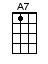 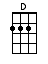 INSTRUMENTAL INTRO:  / 1 2 / 1 2 /[D] You’ll have found the stompin’ groundsOf [A7] all my friends and [D] me [D]I’ve been [D] all across this countryFrom the [D] east coast to the [A7] westAnd [A7] I’ve been asked about a thousand timesWhat [D] places I like bestWell I’ve [D] had to base my answersOn the [D] friendly people I’ve [A7] foundAnd if [D] you’re in-[A7]clined to [D] take the timeThis is [A7] where you’ll find my stompin’ [D] grounds [D] ↓CHORUS:Just take a little [D] piece of P.E.I., and old Saskatchew-[A7]anNova [A7] Scotia and New Brunswick, Que-[D]bec and NewfoundlandAl-[D]berta and Manitoba, Ontario and B. [A7] C.And [D] you’ll have [A7] found the [D] stompin’ groundsOf [A7] all my friends and [D] meAnd [D] you’ll have [A7] found the [D] stompin’ groundsOf [A7] all my friends and [D] me [D]Yeah [D] there was a time with a buddy of mineWhen a [D] freight train was our a-[A7]bodeAnd [A7] we found people in this here landThat would [D] help a guy along the road[D] Some of them lived in the countryAnd [D] others lived in [A7] townBut [D] these are the [A7] people that [D] made me proudTo say [A7] this is my stompin’ [D] grounds [D] ↓CHORUS:Just take a little [D] piece of P.E.I., and old Saskatchew-[A7]anNova [A7] Scotia and New Brunswick, Que-[D]bec and NewfoundlandAl-[D]berta and Manitoba, Ontario and B. [A7] C.And [D] you’ll have [A7] found the [D] stompin’ groundsOf [A7] all my friends and [D] meAnd [D] you’ll have [A7] found the [D] stompin’ groundsOf [A7] all my friends and [D] me [D]And [D] now you’ve heard my answerIt’s one I [D] hope you’ll under-[A7]standIt’s [A7] just my way of kinda sayin’ thank youTo the [D] people of this landAnd it [D] doesn’t matter really where you’re fromYou can [D] spread the word a-[A7]roundWher-[D]ever you [A7] find a [D] heart that’s kindYou’re in a [A7] part of my stompin’ [D] grounds [D] ↓CHORUS:Just take a little [D] piece of P.E.I., and old Saskatchew-[A7]anNova [A7] Scotia and New Brunswick, Que-[D]bec and NewfoundlandAl-[D]berta and Manitoba, Ontario and B. [A7] C.And [D] you’ll have [A7] found the [D] stompin’ groundsOf [A7] all my friends and [D] meAnd [D] you’ll have [A7] found the [D] stompin’ groundsOf [A7] all my friends and [D] me [D] ↓ [A7] ↓ [D] ↓www.bytownukulele.ca